1	Базовая информация1.1	Полномочная конференция 2018 года (ПК-18) пересмотрела Резолюцию 191 (Пересм. Дубай, 2018 г.) "Стратегия координации усилий трех Секторов Союза".1.2	В Резолюции Генеральному секретарю поручается i) продолжать совершенствовать стратегию координации и сотрудничества для осуществления эффективных и действенных усилий в областях, представляющих взаимный интерес для трех Секторов МСЭ и Генерального секретариата, с тем чтобы не допускать дублирования усилий и оптимизировать использование ресурсов Союза; ii) определить все формы и примеры частично совпадающих функций и видов деятельности Секторов МСЭ, а также Генерального секретариата и предложить варианты решений, позволяющих устранить такое совпадение; и iii) обновить перечень областей, представляющих взаимный интерес для трех Секторов и Генерального секретариата, в соответствии с мандатами каждой ассамблеи и конференции МСЭ. 1.3	Более подробные сведения об этом можно найти в Документе для информации C19/INF/6, в котором содержатся: а) перечень областей, которые могут представлять взаимный интерес; b) таблица сопоставления Резолюций ПК, АР/ВКР, ВАСЭ и ВКРЭ МСЭ; и c) таблицы сопоставления областей работы, представляющих общий интерес для исследовательских комиссий МСЭ. Этот документ для информации был составлен на основе сведений, представленных Секретариатом, консультативными группами Секторов и МСКГ.1.4	Далее в Резолюции 191 поручается Генеральному секретарю и Директорам трех Бюро обеспечить представление Совету отчетов о координационной деятельности, проводимой различными Секторами в каждой области, которая определена как представляющая взаимный интерес, а о также полученных результатах.1.5	В ней также поручается Генеральному секретарю и Директорам трех Бюро определить все формы и примеры частично совпадающих функций и видов деятельности Секторов МСЭ, а также Генерального секретариата и предложить варианты решений, позволяющих устранить такое совпадение.2	Координация в рамках СекретариатаМежсекторальная целевая группа по координации (ЦГ-МСК)2.1	Была создана Межсекторальная целевая группа по координации (ЦГ-МСК) для укрепления координации и сотрудничества между тремя Бюро и Генеральным секретариатом, с тем чтобы не допускать внутреннего дублирования усилий и оптимизировать использование ресурсов. Круг ведения ЦГ-МСК определен в Служебном приказе № 16/13.2.2	ЦГ-МСК провела шесть собраний после представления ее предыдущего отчета Совету в апреле 2018 года (еще одно состоится в мае) и всего 29 собраний с момента своего образования в марте 2015 года. Председателем ЦГ-МСК выступает заместитель Генерального секретаря, и в ее работе участвуют: a) заместители Директоров трех Бюро и руководитель Департамента по стратегическому планированию и связям с членами, b) межсекторальные координаторы, отвечающие за определенные тематические области, c) директора региональных отделений, d) руководители департаментов Генерального секретариата, e) в качестве наблюдателя – глава Службы внутреннего аудита и f) по приглашению председателя руководители департаментов Бюро.2.3	К областям, представляющим межсекторальный интерес, по которым ЦГ-МСК осуществляет координацию, относятся следующие темы: доступность, искусственный интеллект, преодоление разрыва в стандартизации, связь и редакционный совет веб-сайта, возникающие тенденции, электросвязь в чрезвычайных ситуациях, окружающая среда и "умные" устойчивые города, координация мероприятий, гендерные вопросы, членство, мобилизация ресурсов и МСП. Со времени проведения сессии Совета в апреле 2018 года Группа:–	содействовала обмену информацией между Секторами и Генеральным секретариатом по перечисленным выше тематическим областям, предоставляя участникам Группы обновленную информацию об изменениях и прогрессе, достигнутом в каждой из областей;–	обсуждала и предлагала решения по ключевым вопросам, поднимаемым координаторами, передавая данные вопросы выше по инстанции, если невозможно было принять решение или разрешить вопрос на уровне координатора;–	использовала участие и вклады региональных отделений, которые участвовали дистанционно в обсуждениях ЦГ-МСК;−	продолжала публикацию и обновление информации о работе МСЭ по тематическим областям на соответствующих веб-страницах МСЭ, основываясь на принципах открытости и прозрачности;–	координировала участие МСЭ в конференциях и форумах с целью рационализации направления делегаций/участия МСЭ, обеспечивая при этом представленность межсекторальных интересов; а также–	способствовала лучшей координации организации мероприятий и собраний МСЭ, благодаря работе, проводимой в этой конкретной области.2.4	Наряду с этим Группа достигла следующих конкретных результатов со времени проведения предыдущей обычной сессии Совета:−	разработала новую веб-страницу по межсекторальной координации (www.itu.int/en/general-secretariat/Pages/intersectoral-coordination.aspx) совместно с председателем Межсекторальной координационной группы по вопросам, представляющим взаимный интерес (МСКГ);−	обсуждала предлагаемые руководящие указания МСЭ по спонсорской поддержке и положения соответствующего служебного приказа;−	обсуждала вопрос о гендерном балансе в предусмотренных уставными документами комитетах МСЭ и координировала необходимые дальнейшие действия;−	отслеживала выполнение пилотного проекта по участию МСП в работе МСЭ путем участия в исследовательских комиссиях МСЭ-Т и МСЭ-D;−	координировала участие Секретариата МСЭ в конференции COP24;−	рассматривала вопрос о разработке цифрового контента и стратегии по привлечению заинтересованных сторон;–	продолжала рассматривать процесс представления подробных отчетов о состоянии членства в Секторах в разбивке по Секторам и регионам; −	рассматривала анализ управления рисками, который будет включен в оперативные планы МСЭ; и−	рассматривала программу работы ОИГ на 2019 год с назначением соответствующих координаторов МСЭ.Процесс укрепления межсекторальной координации в МСЭ2.5	Кроме того, в качестве последующей деятельности по итогам Полномочной конференции МСЭ группа начала рассмотрение существующих механизмов межсекторальной координации для выполнения новой межсекторальной задачи I.6, как это было согласовано членами в Стратегическом плане МСЭ на 2020−2023 годы (в таблице ниже представлены задача, конечные результаты и намеченные результаты деятельности).Таблица 1Новая межсекторальная задача по сокращению частичного совпадения и дублирования2.6	Группа рассмотрит стратегию координации и сотрудничества; рассмотрит механизм выявления и определения областей, представляющих взаимный интерес; и вновь рассмотрит методы своей работы, чтобы укрепить свою роль и повысить эффективность.3	Координация членского состава3.1	Консультативная группа по радиосвязи (КГР), Консультативная группа по стандартизации электросвязи (КГСЭ) и Консультативная группа по развитию электросвязи (КГРЭ) учредили совместно МСКГ.3.2	В Резолюции 191 (Пересм. Дубай, 2018 г.) Полномочной конференции КГР, КГСЭ и КГРЭ предлагается продолжать оказывать МСКГ помощь в определении общих тем и механизмов укрепления сотрудничества и взаимодействия по вопросам, представляющим взаимный интерес.3.3	МСКГ с момента ее создания провела шесть собраний параллельно с собраниями КГРЭ. На своем собрании, которое состоялось 4 апреля 2019 года, МСКГ обновила круг ведения, включив в сферу деятельности Генеральный секретариат. МСКГ рассмотрела таблицы сопоставления областей работы, представляющих общий интерес, исследовательских комиссий МСЭ-D и МСЭ-R в дополнение к исследовательским комиссиям МСЭ-D и МСЭ-T, а также исследовательским комиссиям МСЭ-R и МСЭ-T. Эта таблица сопоставления размещена на веб-сайте МСКГ; КГР, КГСЭ и КГРЭ предлагается регулярно обновлять эту таблицу на собраниях, добавляя обновленные Вопросы и исследования, проведенные в соответствующих исследовательских комиссиях. МСКГ также рассмотрела таблицу сопоставления Резолюций ПК, АР/ВКР, ВАСЭ и ВКРЭ. Эта таблица сопоставления также размещена на веб-сайте МСКГ; каждому Сектору предлагается рассмотреть эту таблицу сопоставления, представить замечания к ней и использовать ее с целью упорядочения резолюций.3.4	Эти сведения вместе с перечнем областей, которые могут представлять взаимный интерес, также могут быть найдены в Документе для информации C19/INF/6.3.5	Следующее очное собрание группы будет приурочено к следующему собранию КГРЭ в 2020 году.______________СОВЕТ 2019
Женева, 10–20 июня 2019 года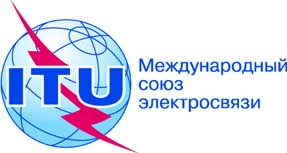 Пункт повестки дня: ADM 17Пересмотр 1
Документа C19/38-RПункт повестки дня: ADM 1718 апреля 2019 годаПункт повестки дня: ADM 17Оригинал: английскийОтчет Генерального секретаряОтчет Генерального секретаряОТЧЕТ О ВЫПОЛНЕНИИ РЕЗОЛЮЦИИ 191 (Пересм. дубай, 2018 г.)
"СТРАТЕГИЯ КООРДИНАЦИИ УСИЛИЙ ТРЕХ СЕКТОРОВ СОЮЗА"ОТЧЕТ О ВЫПОЛНЕНИИ РЕЗОЛЮЦИИ 191 (Пересм. дубай, 2018 г.)
"СТРАТЕГИЯ КООРДИНАЦИИ УСИЛИЙ ТРЕХ СЕКТОРОВ СОЮЗА"РезюмеВ настоящем документе представлен отчет о выполнении Резолюции 191 (Пересм. Дубай, 2018 г.) о стратегии координации усилий трех Секторов Союза.Необходимые действияСовету предлагается принять к сведению настоящий отчет.____________Справочные материалыРезолюция 191 (Пересм. Дубай, 2018 г.)I.6 (Сокращение частичного совпадения и дублирования) Сокращать области частичного совпадения и дублирования и содействовать более тесной и более прозрачной координации между Генеральным секретариатом и Секторами МСЭ, с учетом бюджетных ассигнований Союза и специальных знаний и опыта и мандата каждого из СекторовI.6 (Сокращение частичного совпадения и дублирования) Сокращать области частичного совпадения и дублирования и содействовать более тесной и более прозрачной координации между Генеральным секретариатом и Секторами МСЭ, с учетом бюджетных ассигнований Союза и специальных знаний и опыта и мандата каждого из СекторовКонечные результатыНамеченные результаты деятельностиI.6-a: Более тесная и более прозрачная координации между Секторами, Генеральным секретариатом и тремя Бюро МСЭI.6-b: Сокращение областей частичного совпадения и дублирования между Секторами МСЭ и работой Генерального секретариата и трех БюроI.6-c: Достижение экономии благодаря исключению областей частичного совпадения и дублированияI.6-1: Процесс, который позволяет выявлять и устранять все формы и случаи дублирования функций и деятельности всех структурных органов МСЭ, оптимизируя, в том числе, методы управления, материально-технического обеспечения, координации и поддержки со стороны СекретариатаI.6-2: Реализация концепции "Единый МСЭ", согласование, в возможной степени, процедур Секторов и региональных отделений/регионального присутствия при достижении целей и задач МСЭ и Секторов